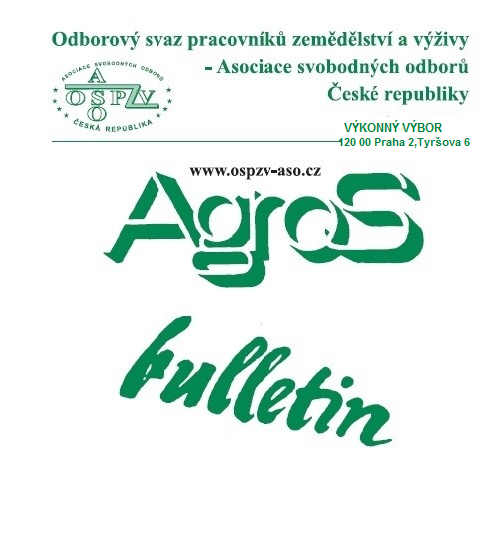 Číslo:     4/2021Z obsahu:Elektronická komunikace a jednání v pracovněprávních vztazíchObrat ve vývoji pandemieMimořádný příspěvek v karanténě a izolaciOšetřovné aktuálněV příštím roce čeká ČR předsednictví v Radě EU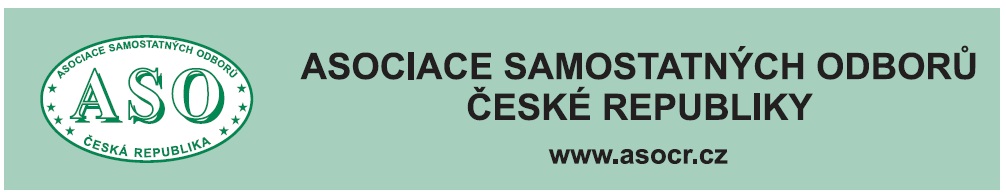 O  B  S  A  H	Elektronická komunikace a jednání 	v pracovněprávních vztazích	 str. 3 	Obrat ve vývoji pandemie	 str. 8	Jaký je rozdíl mezi karanténou a izolací? 	str.  13	Mimořádný příspěvek v karanténě a izolaci 	   str.  15   	Ošetřovné aktuálně 	 str. 19	Co je „bankovní identita“? 	 str. 22	Vývoj spotřebitelských cen v březnu 2021   	 str. 25	V příštím roce čeká ČR předsednictví	v Radě EU 	 str. 30	Zpracovala: Ing. Naděžda Pikierská, CSc.ELEKTRONICKÁ KOMUNIKACE A JEDNÁNÍV PRACOVNĚPRÁVNÍCH VZTAZÍCH Návrat společnosti do běžného režimu tak, jak jej známé, prozatím není příliš v dohlednu. Naopak, zaměstnavatelé (a snad i zaměstnanci) vnímají, že stávající nastavení možnosti, jak jednat v pracovněprávních vztazích je nejen nepraktické, ale s ohledem na omezování osobního kontaktu často i neproveditelné (a s epidemiologických důvodů i nežádoucí). Široká odborná veřejnost se již delší dobu shoduje na tom, že by bylo vhodné (a z hlediska praxe i žádoucí) nastavit možnost doručování pracovněprávních dokumentů tak, aby bylo možné co nejvíce dokumentů doručovat elektronicky uživatelsky snesitelným způsobem.      Co vše tedy v této oblasti stávající (minulý rok novelizovaná) právní úprava v zákoně č. 262/2006 Sb., zákoník práce, ve znění pozdějších předpisů, umožňuje a co by mohla přinést další novela, která je aktuálně projednávána v Poslanecké sněmovně?Aktuální možnosti elektronické komunikace mezi zaměstnavatelem a zaměstnancem     Stávající právní úprava, resp. její nedávná novelizace, velký posun v oblasti elektronizace pracovněprávního jednání nepřinesla. Zákonodárce prozatím nevyužil možnost posunout právní úpravu v této oblasti vpřed, a to i navzdory tomu, že oblast doručování (včetně možnosti stran pracovněprávního vztahu elektronicky si doručovat dokumenty) byla a je dlouhodobě kritizována jako zastaralá a neflexibilní. Tato kritika ještě zesílila s ohledem na změny fungování společnosti v uplynulém roce.     Aktuálně lze jednání v pracovněprávních vztazích rozdělit v zásadě do dvou skupin. První skupinu tvoří jednání, kterým zákoník práce nepředepisuje povinnou písemnou formu (např. oznámení o existenci překážek v práci na straně zaměstnavatele či zaměstnance, či výzva zaměstnavatele, aby se zaměstnanec dostavil na pracoviště) a dále jednání, kterým je stanovena písemná forma, nicméně se s nimi nepojí povinnost doručování do vlastních rukou (např. rozvrh týdenní pracovní doby či rozvrh čerpání dovolené). Při elektronické formě mohou být tato jednání provedena libovolnou elektronickou formou (např. odesláním e-mailové zprávy, vyvěšením na intranetu společnosti apod.) a zejména ta, u nichž zákoník práce písemnou formu ani nepředepisuje, mohou být podepsána klidně i tím nejobyčejnějším elektronickým podpisem, tj. daty v elektronické podobě, která jsou připojena k jiným datům v elektronické podobě nebo jsou s nimi logicky spojena, a která podepisující osoba používá k podepsání; v praxi je toto mnohdy vykládáno jednoduše jako např. podpis v zápatí e-mailu. Takový podpis se označuje také za tzv. prostý elektronický podpis. Z opatrnosti lze tyto dokumenty opatřit podpisem splňujícím parametry dle čl. 3 bodu 11 eIDAS, tedy tzv. „zaručeným elektronickým podpisem“, který splňuje požadavky stanovené v čl. 26 eIDAS.eIDAS – Nařízení Evropského parlamentu a Rady (EU) č. 910/2014 ze dne 23. července 2014 o elektronické identifikaci a službách vytvářejících důvěru pro elektronické transakce na vnitřním trhu a o zrušení směrnice 1999/93/ES.     Pak je zde druhá skupina, kterou tvoří písemnosti týkající se vzniku, změn a skončení pracovního poměru nebo dohod o pracích konaných mimo pracovní poměr, odvolání z pracovního místa vedoucího zaměstnance, důležité písemnosti týkající se odměňování, jimiž jsou mzdový výměr (a platový výměr) a záznam o porušení režimu dočasně práce neschopného pojištěnce (společně dále „Důležité písemnosti“). Judikatura dovodila, že do této skupiny Důležitých písemností zařazujeme např. i písemnou výtku upozorňující zaměstnance na porušení povinností (kdy soustavné méně závažné porušování povinností ve spojení s výtkou, může vést až k ukončení pracovního poměru výpovědí z důvodu podle§ 52 písem. g) zákoníku práce).     Z logiky věci, resp. na základě jazykového výkladu je Důležitým písemnostem předepsaná písemná (a nikoliv ústní) forma, a všechny takové Důležité písemnosti musí být doručeny do vlastních rukou zaměstnance dle pravidel stanovených v § 334 a násl. zákoníku práce.Elektronicky lze do vlastních rukou zaměstnance podle zákoníku práce doručovat následujícím způsobem:     Předně je potřeba disponovat výslovným písemným souhlasem zaměstnance pro takové doručování a zaměstnanec za tímto účelem musí poskytnout zaměstnavateli elektronickou adresu pro doručování.     Důležité písemnosti doručované elektronicky musí být podepsány uznávaným elektronickým podpisem (zaměstnavatele) a zaměstnanec musí jejich přijetí potvrdit datovou zprávou podepsanou opět svým elektronickým uznávaným podpisem. Ve vztahu k těmto elektronickým podpisům odkazuje poznámka v zákoníku práce na § 6 odst. 2) a § 9 odst. 2) zákona č. 297/2016 Sb., o službách vytvářejících důvěru pro elektronické transakce, ve znění pozdějších předpisů („ZSVDET“). Relevantní úprava v ZSVDET stanoví, že uznávaným elektronickým podpisem se rozumí zaručený elektronický podpis založený na kvalifikovaném certifikátu pro elektronický podpis nebo kvalifikovaný elektronický podpis.       V neposlední řadě je pro účinné elektronické doručení důležité, aby se Důležitá písemnost zaslaná na elektronickou adresu zaměstnance nevrátila zaměstnavateli jako nedoručitelná a aby zaměstnanec do 3 dnů od odeslání potvrdil zaměstnavateli příjem Důležité písemnosti datovou zprávou podepsanou opět svým uznávaným elektronickým podpisem.     V zásadě tatáž pravidla pak platí při elektronickém doručování písemnosti zaměstnavateli (zde je pouze zmírněn požadavek souhlasu, kdy již není potřeba výslovný písemný souhlas s takovým způsobem doručování jako u zaměstnance; zákon zde už hovoří pouze o souhlasu zaměstnavatele. Jinak je ale potřeba Důležitou písemnost určenou zaměstnavateli podepsat uznávaným elektronickým podpisem zaměstnance. Stejně tak je potřeba ve lhůtě tří dnů přijetí písemnosti potvrdit.     Pro úplnost lze uvést, že doručování do datové schránky má svoje vlastní pravidla. Do datové schránky může zaměstnavatel doručit Důležitou písemnost opět jen s výslovným písemným souhlasem zaměstnance. U datové schránky nicméně odpadá podepisování uznávaným elektronickým podpisem a potvrzování přijetí s uznávaným elektronickým podpisem. Zároveň zákon v tomto případě pracuje s tzv. fikcí doručení – pokud se zaměstnanec nepřihlásí do datové schránky v lhůtě 10 dnů ode dne dodání Důležité písemnosti do datové schránky, považuje se tato písemnost za doručenou posledním dnem uvedené lhůty.     Uvedená pravidla jsou kogentní, soudy v případě sporu nepřesvědčí ani spolupráce obou stran a jejich dosavadní praxe.Připravovaná novela zákoníku práce     V současné době prochází legislativním procesem další novela zákoníku práce. Vzhledem k tomu, že je tato novela součástí poměrně rozsáhlého vládního návrhu zákona, kterým se mění některé zákony v souvislosti s další elektronizací postupů orgánů veřejné moci, je otázka, jakou bude mít finální podobu přímo část týkající se zákoníku práce. K samotnému vládnímu návrhu zákona již byla předložena řada pozměňovacích návrhů, přičemž jeden z nich navrhnul novelu zákoníku práce zcela vypustit (a namísto toho vytvořit pod záštitou Ministerstva práce a sociálních věcí pracovní skupinu složenou s navržených odborníků, např. zástupci sociálních partnerů, Ministerstva vnitra, odborníků z praxe atd.).  Návrh novely se nyní nachází ve druhém čtení v Poslanecké sněmovně.     Pokud by předmětná novela zákoníku práce byla schválena, pak by v budoucnu bylo možné elektronicky doručovat s podstatně menšími obtížemi. Novela v zásadě na všech místech relevantních ustanovení vypouští uznávaný elektronický podpis a ponechává zde uvedený již jen „elektronický podpis“ (kterým by měly být opatřeny písemnosti zaměstnavatele a zaměstnance; z poznámek k zákoníku práce vypadl odkaz na úpravu v ZSDET, vše tedy nasvědčuje tomu, že tento podpis by již nemusel být kvalifikovaný ve smyslu tohoto zákona.     K doručování elektronických písemností zaměstnanci by již neměl být potřeba výslovný písemný souhlas, postačilo by sdělit zaměstnavateli elektronickou adresu, na kterou by mohl zaměstnavatel Důležité písemnosti doručovat. V případě doručování zaměstnavateli souhlas mizí úplně a v zákoně by bylo jednoduše stanoveno, že zaměstnanec může doručit Důležitou písemnost zaměstnavateli do datové schránky nebo jiným způsobem, který zaměstnavatel pro tyto účely určí.     K účinnému doručení by již zaměstnavatel ani zaměstnanec nemuseli převzetí písemnosti potvrzovat. Písemnost doručovaná elektronicky zaměstnanci by tak byla doručena dnem, kdy by se zaměstnanec seznámil s obsahem písemnosti převzetím písemnosti. Pokud by se zaměstnanec neseznámil s písemností ve lhůtě 10 dnů ode dne dodání písemnosti, považovala by se písemnost za doručenou posledním dnem této lhůty. Jestliže by zaměstnanec doručení písemnosti znemožnil tím, že by písemnost odmítl převzít nebo neposkytnul součinnost nezbytnou k doručení písemnosti, považovala by se (Důležitá) písemnost za doručenou dnem, kdy k takové skutečnosti došlo.ZÁVĚR     Novela zákoníku práce účinná od července 2020 přinesla větší volnost při výběru doručování dokumentů zaměstnanci (resp. i nadále je preferováno osobní doručování na pracovišti, nicméně není-li to možné, zaměstnavatel si může vybrat z dalších forem doručování) a větší volnost spočívající v možnosti doručování do datové schránky zaměstnance. Samotná pravidla pro formu elektronického doručování zaměstnanci jsou však od září 2016 nezměněná, a tedy pro praxi (pro doručování Důležitých písemností) poměrně neflexibilní a proces samotný obsahuje vždy několik kroků, které je potřeba dodržet.     Pokud by byla schválená novela zákoníku práce ve znění podobném aktuálně zveřejněném, výše popsaném, znamenalo by to zřejmě malou (velkou) revoluci v elektronické komunikaci a doručování písemností mezi zaměstnavatelem a zaměstnancem. Zatím je možné bez větších obtíží doručovat elektronicky alespoň ty dokumenty, které zákoník práce neřadí mezi Důležité písemnosti.Zdroj: www.epravo,czNa úplný závěr je zapotřebí uvést, že na základě usnesení Poslanecké sněmovny Parlamentu České republiky bylo Ministerstvo práce a sociálních věcí vyzváno, aby vytvořilo pracovní skupinu odborníků za účelem vytvoření návrhu moderním bezpečné a funkční právní úpravy elektronického doručování důležitých pracovněprávních písemností ve snaze o její větší přístupnost, digitalizaci a harmonizaci se zbytkem právního řádu České republiky, zejména zákonem o právu na digitální služby a občanským zákoníkem, a v reakci na zvýšenou potřebu vzdáleného jednání účastníků pracovněprávních vztahů on-line z důvodu zásadního nárůstu využívání práce z domovaA na základě žádosti Ministerstva práce a sociálních věcí byli do uvedené pracovní skupiny nominováni také dva zástupci Asociace samostatných odborů.OBRAT VE VÝVOJI PANDEMIE     Tvrdím, že v těchto dnech procházíme klíčovým bodem zlomu současné epidemie Covidu.Nejprve čísla.     K 25. březnu evidujeme 1 480 tis. osob, které nákazou prošly. Podle lékařů naprostá většina z nich je vůči nákaze imunní minimálně dalších šest a více měsíců. Jen mimořádně se někdo nakazí podruhé.      Podle expertních odhadů, je tu další skupina těch, kteří nákazou prošli a v této statistice nejsou, protože to byli lidé s minimem příznaků. Těch může být – odhadem – až jeden milion. Takže k tomuto datu zde možná máme přibližně 2,5 milionu osob, které mají přirozenou imunitu vůči této nákaze.     Ke stejnému datu bylo očkováno 1, 450 milionu osob, z nich je 400 tis. i druhá vakcína tj. 1 milion osob je chráněn vakcínou proti nákaze. Protože i první vakcína má schopnost zásadně snížit možnost nákazy.      Bodem zlomu i to, že nejpozději 27. března dojde k tomu, počet podaných vakcín převýší počet nakažených a rychlost, se kterou se zvyšuje počet denně podaných vakcín, nejméně třikrát převyšuje denní počet nakažených a tento rozdíl se bude dále zvyšovat. Prostě předbíháme rychlostí ochrany před covidem rychlost jeho šíření.      Celkově tedy zde máme před nákazou chráněno kolem 3,5 milionu osob tj. více než třetinu z celkového počtu obyvatel. Já myslím, že to je velmi dobrý výsledek.     Ten výsledek plně obstojí i v mezinárodním srovnání. Chápu, že se takový závěr těm, co stále bojují s vládou, nemusí líbit. Ale protože v případě těchto „bojovníků“ vůbec nejde o racionální uvažování, těžko jejich postoj změníme.     Jaký bude nejbližší vývoj? Do konce dubna by – podle odhadů - měly být dodány do ČR dva a možná až tři miliony dávek vakcíny. Jak víme, jejich dodávky vůbec na naší vládě nezávisí a my jen se můžeme doprošovat EU, aby na nás nezapomněla. Pokud se prodlouží interval mezi prvním a druhým očkováním – a to je při malém počtu vakcín to nejlepší řešení -  pak můžeme dosáhnout stavu, kdy na konci dubna bude oproti nákaze chráněno  - jak přirozenou imunitou po prodělané nákaze, tak očkováním až 5 milionů osob, tedy polovina populace.     Za této situace tak dojde k podstatnému útlumu šíření covidu. Přirozeně za předpokladu, že se neobjeví nová mutace, která by byla odolná vůči dosavadní získané imunitě.     Uvedená data také dokazují, že naše pozice – jakkoli je zlehčována jejími kritiky – mezi ostatními evropskými zeměmi vůbec není špatná. Možná, že je lepší, než to na první pohled vypadá a než jsme ochotni si připustit.Mimořádné výkony českého zdravotnictví     První, co je třeba zvláště zdůraznit, jsou fantastické výkony našeho zdravotnictví. Ten superlativ je plně na místě.      Za klíčový ukazatel efektivnosti našeho zdravotnictví a vůbec péče, která je poskytována v souvislosti s Covidem, pokládám ukazatel dosažené smrtnosti, čili kolik lidí umírá s touto nákazou.      Zde je naše pozice nesrovnatelně lepší než některých okolních zemí. U nás umírá z počtu nakažených přibližně 1,7 % osob nakažených Covidem. V Německu od počátku epidemie zemřelo více než 75 tis. osob při celkové nákaze 2,7 mil osob tj. 2,8 %. V Polsku je to 45 600 zemřelých na 1,8 mil nakažených tj. 2,5 %. V Rakousku je 526 tis. nakažených a 9200 úmrtí tj. smrtnost 1,7 %.     Také v sousedním Slovensku jsou čísla o smrtnosti vyšší – 2,6 % tj. nakažených 354 tis. a 9300 úmrtí. Obdobně je tomu v Maďarsku, kde na 603 tis. nakažených připadá 19 200 úmrtí a tedy smrtnost 3,2 %. Maďarská relativní čísla jsou tak dokonce vyšší než italská, kde se počet úmrtí již dostal na úroveň 106 tis. při nakaženosti 3,401 mil osob tj. smrtnost 3,1 %.     Právě relativně nízká smrtnost na Covid je ukazatelem, který asi není zajímavý pro česká média a opoziční politiky. Má to patrně jediný důvod – nehodí se to ke kritice vlády. Je daleko lepší používat globální čísla o celkové úmrtnosti, protože ta vychází hůře a je to pak důvod k velmi laciné kritice.      Přitom je podle mého soudu ukazatel smrtnosti klíčový, který dokazuje vysokou efektivnost našeho zdravotnictví, jeho odolnost v této nesmírně složité situaci. Co jiného lépe vypovídá o kvalitě práce našeho zdravotnictví než to, že dokážeme zachránit více lidí před fatálním koncem, než v ostatních zemích.      Vždyť kdybychom dosahovali stejné smrtnosti jako Německo nebo Slovensko, pak dnes evidujeme více než 40 tis. resp. více než 37 tis. úmrtí s covidem, tedy o deset tisíc více než dosud.      Bohužel efektivnost našeho zdravotnictví část veřejnosti považuje za cosi samozřejmého a nechce vidět, jaké úsilí stojí za záchranou takového množství lidí. Naše zdravotnictví – i když si to moc lidí nechce přiznat – je na světové úrovni. To tato krize bezesporu dokazuje a všichni, kteří se zvládání této krize podílejí, si zaslouží naši hlubokou úctu.Naším klíčovým problémem je nekázeň a nedodržování pravidel     Opoziční politici využívají ke své kritice počet úmrtí ve vztahu k počtu obyvatel. Nechtějí však vidět, že pokud je u nás nakaženo covidem 13 % veškerého obyvatelstva, pak je určitý počet úmrtí na tuto smrtelnou nemoc nevyhnutelný.      Náš zásadní problém je v tom, že se nám nepodařilo zabránit tomu, aby se virus v populaci nešířil tak rychle. V Německu jsou nakaženy zhruba 3 % obyvatelstva, na Slovensku je to kolem 6  %, obdobně je tomu v Maďarsku.  Naše nakaženost v populaci Covidem je tak minimálně relativně dvakrát vyšší než v okolních zemích.      To je náš hlavní problém v této pandemii. Z toho pak také pramení vysoký stupeň zatížení kapacit našeho zdravotnictví.      Můžeme vysoce oceňovat efektivnost zdravotní péče a obětavou práci všech zdravotníků, jestliže se však setkává s vysokým stupněm nakaženosti vyvolaným vysokým stupněm nekázně obyvatelstva, benevolencí a neochotou respektovat doporučení, pak je úsilí všech zdravotníků naprosto znehodnocováno právě těmito kroky, které mají bránit rozvoji epidemie.     Obávám se, že snad nikde v Evropě nenajdeme takový stupeň občanské nekázně, odmítání respektovat hygienická opatření jako je tomu u nás.      Budeme-li kriticky hodnotit, co je hlavní příčinou současné situace s rozvinutím nákazy mezi obyvatelstvem, pak je to zcela nesporně nerespektování hygienických doporučení.     Proč právě v České republice se nakazí za stejnou dobu jako v sousedních zemích daleko větší část obyvatelstva. Máme tu nakažlivější vir, nebo jsme méně odolná populace? Jak jinak než nekázní, nerespektováním hygienických pravidel, či arogancí můžeme tento rozdíl vysvětlit?      Proč tomu tak je? Vidím to především jako širší problém, který bych nazval jako neschopnost státu vymáhat plnění těchto doporučení. V obecnější rovině je to pak známý problém nízké vymahatelnosti práva, ne-li v některých případech doslova rezignace státní administrativy na dodržování právních předpisů, což denně vidíme kolem sebe.      Jen v ČR zřejmě může nastat situace, kdy ačkoli mají být zavřené restaurace příkazem hygieniků, najdete restaurace, kde se každý den otevírá a nic se neděje. Žádná sankce, odebrání živnostenského oprávnění za to, že tento provoz vystavuje občany nebezpečí nákazy resp., dokonce umožňuje její rozšíření mezi populaci. Prostě nic se nestane.     A je to také v obecném povědomí, že úplně největším, medii opěvovaným, hrdinou je ten, kdo tato hygienická pravidla nerespektuje a zcela očividně je ignoruje.Nejbližší krokyJsme v bodu zlomu vývoje současné epidemie. Co udělat dál?     Už po velikonocích – kolem desátého dubna - mohou být otevřeny všechny základní a střední školy v plné šíři. Není důvod s tím dále otálet. Samozřejmě, že za těch podmínek jako v okolních státech – tedy větrání v době výuky, oddělení tříd při pohybu po školní budově atd.      Zrušme jeden měsíc letních prázdnin. Ať děti dohoní to, co zameškaly v redukci učiva při distanční výuce. Školy byly nejméně půl roku v podstatě zavřeny, tak proč by neměly být školní prázdniny jen v srpnu? Copak se děti dostatečně nezrekreovaly v minulých měsících? A někteří učitelé taktéž. Neměli snad opravdu dlouhé prázdniny? Pošleme děti např. na školy v přírodě, ale hlavně - ať se něco učí prezenčně. Mimochodem, tím bychom pomohli i některým hotelům.     Myslím, že v průběhu dubna se dají postupně otevřít i další obchody a služby, nikoli však restaurace, divadla či kina a také masové akce. Tam musíme být stále velmi opatrní.      Musíme také najít odvahu k nevyhnutelnému kroku týkajícímu se restaurací a hotelů. Mnohé naše kapacity jsou závislé na turistickém ruchu. Přijíždělo k nám minimálně 15 mil osob za rok – to skončilo. Praha, Český Krumlov a další prostě musí pochopit, že k takovému rozvoji turistiky v nejbližších 3 - 5 letech v žádném případě nedojde. Nikdo nebude mít chuť sem jezdit. Jsme přece zemí s největší relativní nakažeností obyvatelstva. Evropa nebude mít zájem někam cestovat. To vše se změní a bude trvat roky, než se obnoví zase cestování v minulých rozměrech – pokud vůbec se obnoví.     Musíme už najít odvahu abychom si řekli, že státní podpory pro tento segment končí – a budou trvat maximálně do května. Daňoví poplatníci to už dál nemohou financovat.       To, že jsme v bodu zlomu, ještě neznamená, že už můžeme opustit všechna nařízení o lockdownu. Naopak, musíme ještě do konce dubna vydržet. Jsme však na dobré cestě ke zvládnutí této pandemie…                                                                  Ing. Jaroslav Ungerman, CSc.JAKÝ JE ROZDÍL MEZI KARANTÉNOU A IZOLACÍ?Jaký je rozdíl mezi karanténou a izolací?     Karanténou se rozumí oddělení zdravé fyzické osoby (tj. osoby bez příznaků), která byla během inkubační doby ve styku s infekčním onemocněním nebo pobývala v ohnisku nákazy, od ostatních fyzických osob s cílem zabránit přenosu infekčního onemocnění v období, kdy by se toto onemocnění mohlo šířit.     Izolací se rozumí oddělení fyzické osoby, která onemocněla infekční nemocí nebo jeví příznaky tohoto onemocnění, od ostatních fyzických osob. Podmínky izolace musí s ohledem na charakter přenosu infekce zabránit jejímu přenosu na jiné fyzické osoby, které by mohly infekční onemocnění dále šířit.Jak se zaměstnavatel dozví o karanténě a izolaci?     O obou případech je vystavována eNeschopenka.     U karantén, které jsou primárně určeny osobám bez příznaků, bylo použití eNeschopenky umožněno již na začátku března loňského roku, a to za specifických podmínek: lékař vystaví eNeschopenku s diagnózou Z209 a do kolonky profese uveden slovo „karanténa“. Zaměstnavatel se tedy dozví o nařízení karantény stejně jako dosud.     V případě izolace jde o osoby, které jeví známky onemocnění a eNeschopenka se jim tedy musí vystavit standardně. Nově je však třeba, aby se informace o nařízené izolaci dostala běžnou cestou k zaměstnavateli. Obdobně jako u karantény byl proto dohodnut postup, kdy lékař při vystavení eNeschopneky uvede do pole profese slovo „izolace“.     Česká správa sociálního zabezpečení také aktuálně intenzivně připravuje technické řešení, díky kterému se zaměstnavatel dozví i informaci o eNeschopenkách, u nichž byla nařízena izolace (důvodem pro vystavení eNeschopneky byla diagnóza, která je současně důvodem pro izolaci), i pokud lékař tuto skutečnost do pole profese neuvede. Pokud totiž lékařž sdělí ČSSZ k eNeschopence diagnózu indikující izolaci, na straně ČSSZ se informace o izolaci automatizovaně doplní do notifikaci pro zaměstnavatele a zaměstnavatelé ji naleznou v poli profese, tj. na stejném místě, kde nyní nacházejí informaci o nařízení karantény.     Výše zmíněné technické řešení je aktuálně vyvíjeno v testovacím prostředí a bude spuštěno začátkem měsíce dubna.  Zaměstnanec má v důsledku pandemie nárok na tzv. izolačku. Rozlišuje se při vyplácení tohoto mimořádného příspěvku izolace a karanténa?     Česká správa sociálního zabezpečení připomíná zákon o mimořádném příspěvku zaměstnanci při nařízené karanténě, který přináší tento příspěvek zaměstnancům, pokud jim byla nařízena karanténa po 28. únoru 2021. Pro účely tohoto zákona se karanténou rozumí též izolace podle zákona o ochraně veřejného zdraví.Zdroj: Česká správa sociálního zabezpečeníMIMOŘÁDNÝ PŘÍSPĚVEK V KARANTÉNĚ A IZOLACIZákon o mimořádném příspěvku zaměstnanci při nařízené karanténě byl schválen a najdeme ho ve Sbírce zákonů pod číslem 121/2021 v částce č. 44.Zákon nabyl účinnosti 5. března 2021 a platí zpětně od 1. března po následující dva kalendářní měsíce.     Mimořádný příspěvek má motivovat k větší ochotě pozitivně testovaných osob označovat další potenciálně rizikové kontakty a samozřejmě zlepšit situaci zaměstnanců, kterým byla nařízena karanténa či izolace.Období poskytování mimořádného příspěvku     Příspěvek přísluší zaměstnanci i za kalendářní dny přede dnem nabytí účinnosti tohoto zákona, pokud byla zaměstnanci nařízení karanténa po 28. únoru 2021. V praxi to znamená, že jestliže by byla zaměstnanci nařízení karanténa například 27. února 2021, má smůlu. Nárok na příspěvek mít nebude. Ten se vztahuje na karanténu a izolaci nařízenou od 1. března 2021, nejdéle však do 30. dubna 2021. Původní návrh přitom kalkuloval s příspěvkem až do 31. května 2021., Nakonec se bude poskytovat pouze po dobu dvou kalendářních měsíců.     Na příspěvek nebudou mít nárok zaměstnanci, kterým byla nařízena karanténa v období do 5 dnů ode dne návratu ze zahraničí, s výjimkou pracovních nebo služebních cest.Výše mimořádného příspěvku     Zaměstnancům přísluší v době dočasné pracovní neschopnosti či karantény náhrada mzdy ve výši 60 % redukovaného průměrného výdělku, a to za pracovní dny (dny, na které byly rozvrženy směny) a tzv. placené svátky. Od 15. kalendářního dne trvání nemoci či karantény náleží těmto zaměstnancům dávka nemocenského pojištění poskytovaná Českou správou sociálního zabezpečení, tj. nemocenské.     Nově bude v případě nařízené karantény (pro účely tohoto zákona se za karanténu považuje také izolace ve smyslu § 2 odst. 6 zákona o ochraně veřejného zdraví) poskytován zaměstnancům za každý kalendářní den, nejdéle však po dobu prvních 14 kalendářních dnů trvání nařízené karantény, příspěvek ve výši 370 Kč. Příspěvek se tedy nebude poskytovat za stejné dny jako náhrada mzdy. Současně se zavádí omezující pravidlo. Pokud součet příspěvku a náhrady příjmu přesáhne 90 % průměrného výdělku zaměstnance za odpovídající počet zameškaných hodin, příspěvek se o tento rozdíl sníží.     Na příspěvek bude mít nárok zaměstnanec, jemuž vznikl nárok na náhradu mzdy /(platu, odměny) podle § 192 až 194 zákoníku práce z důvodu nařízené karantény. To znamená, že se příspěvek nebude vyplácet za odpracované dny, tedy dny, kdy nevzniklo právo na náhradu. Jestliže by zaměstnanec v době prvních 14 dnů nařízené karantény odpracoval veškeré směny dle harmonogramu směn (např. na home office), příspěvek náležet nebude. Žádná mzda, plat, odměna neušla, nevzniklo tudíž ani právo na náhradu mzdy.     V případě, že má zaměstnanec u jednoho nebo více zaměstnavatelů několik pracovněprávních vztahů, může získat za splnění podmínek příspěvek za každý pracovněprávní vztah samostatně.Výpočty a kalkulačka k mimořádnému příspěvku     Vzhledem k tomu, že nejde jen o jednoduchý výpočet, tj. jen o vynásobení částky 370 Kč a počtu dnů nařízené karantény, připravilo Ministerstvo práce a sociálních věcí kalkulačku, kde mohou zaměstnanci dosazením průměrného hodinového výdělku a počtu hodin karantény zjistit, o kolik se jim náhrada mzdy v následujících dvou měsících zvýší.  Příklad výpočtu:     Zaměstnanci byla nařízena karanténa na 14 dnů. Jeho průměrný hodinový výdělek činí 150 Kč. Z důvodu nařízené karantény zameškal 80 hodin.     Náhrada mzdy za dobu karantény činí 6 480 Kč. Výše mimořádného příspěvku za 14 dnů 5 180 Kč. Avšak v součtu s náhradou mzdy může činit maximálně 90 % průměrného výdělku za 14 dnů, tedy 10 800 Kč ((150 x 80) x 0,9). Mimořádný příspěvek 5 180 Kč bude snížen o 860 Kč.,Splatnost a výplatní páska zaměstnanců     Splatnost a výplata příspěvku je stejná jako výplata mzdy, platu či odměny z dohody konané mimo pracovní poměr za dané období. Zaměstnavatel v měsíčním vyúčtování mzdy zaměstnance dle § 142 odst. 5 zákoníku práce, jednoduše řečeno na výplatní pásce, uvede vedle náhrady za příslušné období údaje o náhradě z titulu nařízené karantény (izolace) a údaj o příspěvku poskytnutém za toto období.     Příspěvek je stejně jako náhrada mzdy v době karantény osvobozen od daně z příjmů fyzických osob a neodvádí se z něj ani sociální ani zdravotní pojištění. Ovšem bude součástí mzdového listu zaměstnance. Pokud se pro účely jiných právních předpisů zjišťuje výše příjmu, k příspěvku se nepřihlíží. Neovlivní tak nárok na případné jiné sociální dávky. Příspěvek nebude postihován výkonem rozhodnutí soudu ani exekucí.O příspěvek si zaměstnavatel sníží pojistné     Zaměstnavatelům přinese nová (dočasná) úprava další administrativu. Na druhou stranu neponesou s jeho výplatou žádné náklady. Od částky pojistného odváděného za kalendářní měsíc si budou každý měsíc odčítat zúčtovanou částku mimořádného příspěvku. Aby však mohlo dojít k odečtu, musí být příspěvek vyplacen nejpozději do konce druhého kalendářního měsíce následujícího po kalendářním měsíci odečtu pojistného.     Nárok lze přitom uplatnit nejpozději do 3 kalendářních měsíců po skončení karantény. V praxi totiž může dojít k situaci, kdy nebude z vystavené dočasné pracovní neschopnosti zřejmé, že se jedná zároveň o izolaci. Proto je zde stanovena jakási lhůta pro eventuální došetření, např. po návratu zaměstnance do zaměstnání. Pokud zaměstnavatel nezúčtoval zaměstnanci příspěvek, neboť až dodatečně zjistil, že jsou splněny podmínky pro jeho výplatu, zúčtuje příspěvek dodatečně a odečte ho od pojistného.     Odečet si zaměstnavatel provede prostřednictvím upraveného předepsaného tiskopisu (přehled o výši vyměřovacího základu), kde bude uvádět také údaj o počtu zaměstnanců, za které se odečet uplatňuje, a úhrn příspěvků, které si zaměstnavatel od pojistného odečítá.Když příspěvek převyšuje odvod sociálního pojištění     Jestliže by byla částka mimořádného příspěvku v kalendářním měsíci vyšší než vypočtené pojistné (zejména u „malých“ zaměstnavatelů), bude tento rozdíl přeplatkem na pojistném. O jeho úhradu si zaměstnavatel požádá prostřednictvím přehledu o výši vyměřovacího základu. Naopak při odpočtu vyšší částky, než má zaměstnavatel nárok, jde o dluh zaměstnavatele vůči České správě sociálního zabezpečení.     Při nesprávně provedeném odpočtu v důsledku zaviněného jednání zaměstnance (porušení právních předpisů) je zaměstnanec povinen příspěvek vrátit. Zaměstnavatel si bude moci takto neprávem vyplacený příspěvek srazit bez souhlasu zaměstnance ze mzdy dle § 147 odst. 1 zákoníku práce. Ministerstvo práce a sociálních věcí již upozornilo, že dodržování nařízené karantény či izolace budou kontrolovat orgány hygieny, které mohou při nedodržení podmínek ukládat i pokuty.Informace o karanténě zaměstnavatelům     Z rozhodnutí o dočasné pracovní neschopnosti zaměstnavatel nezjistil, že jde o karanténu. Po dobu platnosti mimořádného zákona se tudíž rozšiřuje rozsah údajů poskytovaných Českou správou sociálního zabezpečení zaměstnavatelům na základě jejich žádosti. Ty se nijak upravovat nebudou. Zaměstnavatelé je podávali již při zavádění eNeschopenek. Nyní bude (dočasně) poskytována také informace o nařízení, trvání nebo ukončení karantény.Zdroj: www.podnikatel.czOŠETŘOVNÉ AKTUÁLNĚ     Na základě mimořádného opatření Ministerstva zdravotnictví se od pondělí 12. dubna 2021 mění dosavadní plošné uzavření školských a dětských zařízení tak, že se pro většinu dětí umožní jejich návrat do škol a školek.     Ve většině případů půjde o tzv. rotační výuku, kdy se děti budou ve školách střídat po týdnu. Pro rodiče, kteří pracují v některé z vybraných profesí, bude zajištěna péče o děti i mimo rotační systém, rovněž u vybraných mateřských školek dojde k obnovení péče v původním rozsahu.     Kterých rodičů se týká tzv. rotační systém výuky? U kterých rodičů už naopak potřeba péče skončila, protože zařízení již budou pro jejich děti fungovat nepřetržitě?     Vše je uvedeno v opatření Ministerstva zdravotnictví a rodiče mají o obnovení výuky informace ze škol a školek, které jejich děti navštěvují.     U dětí v mateřské škole již neplatí zákaz osobní přítomnosti, jestliže jde o děti, které plní povinné předškolní vzdělávání (mohou být vzdělávány pouze v neměnných skupinách nejvýše 15 dětí), dále budou otevřeny mateřské školy a třídy pro hendikepované děti, žáky a studenty (v souladu se školským zákonem, tj. jde o osoby s mentálním nebo tělesným postižením, vadami řeči, poruchami učení, chování atd.) a otevřeny budou i mateřské školy při zdravotnických zařízeních.     U prvního stupně základních škol pak bude probíhat rotační systém výuky, nicméně v rozsahu zajišťujícím plnou celodenní péči budou otevřeny školní družiny/kluby (tj. v týdnech, ve kterých v dané třídě probíhá distanční výuka) a mateřské školky pro děti zdravotnických pracovníků poskytovatelů zdravotních služeb, vybraných pedagogických pracovníků (kteří zajišťují prezenční vzdělávání v MŠ/ZŠ, družině či školním klubu, v oborech vzdělání Praktická škola jednoletá nebo dvouletá, nebo jde o školská zařízení pro výkon ústavní/ochranné výchovy), zaměstnanců bezpečnostních sborů, orgánů ochrany veřejného zdraví, Úřadu práce, Finanční správy, ČSSZ, OSSZ a také příslušníků ozbrojených sil. Rodiče těchto dětí pak již nárok na ošetřovné nemají.Jak to tedy bude od 12. 4. 2021 s nárokem na ošetřovné?     Mimořádné opatření Ministerstva zdravotnictví dosavadní plošné uzavření školských a dětských zařízení mění tak, že v popsaných případech již zákaz osobní přítomnosti dětí v daném zařízení neplatí a obnovuje se výuka a péče o děti v dřívějším rozsahu (případně je péče zajištěna školní družinou či klubem). Rodiče těchto dětí pak již nárok na ošetřovné nemají.     U systému rotační výuky zůstává nárok na ošetřovné při péči o dítě ve dnech, kdy je nařízena distanční výuka. Pokračuje se v dříve uplatněných žádostech, na nárok nemá vliv, pokud v mezidobí např. dítě dosáhlo věku 10 let.D O T A Z Y :Máme dvě děti, každé má distanční výuku v jiný týden. Můžeme čerpat dávku na obě?     Čerpat ošetřovné lze na obě děti, u každého dítěte však musí být podána samostatná žádost. Tu může uplatnit buď každý z rodičů na jedno z dětí (dny, kdy dítě mělo umožněnu prezenční výuku ve škole, nevykazuje přitom jako dny péče, dávka za ně nenáleží), nebo může jeden z rodičů zůstat zcela doma a uplatnit žádosti obě.Škola umožňuje dohodnout se na distanční výuce i v době, kdy by do ní děti měly v rámci rotace přijít. Mohu této možnosti využít a zůstat doma na ošetřovném?     Ošetřovné ve dnech, kdy je umožněna prezenční výuka (tj. zajištěna péče o dítě), čerpat nelze. Možnost distanční výuky v těchto dnech je možné využít, pokud je např. zaměstnanec dohodnut se zaměstnavatelem na práci z domova, nezakládá však nárok na dávku a takové dny se nevykazují na žádosti o ošetřovné (zaměstnavatel by naopak vykázal odpracovaný den, za který náleží mzda).Jak budu vyplňovat žádost o ošetřovné? Mohu použít číslo, které jsem používala doposud?     Ano, použijete dosavadní číslo žádosti. Z hlediska právní úpravy stále trvá nařízené uzavření škol jako jedna sociální událost, pouze se nyní podmínky částečně upravily, Žádost podáte standardně, po skončení měsíce, a uvedete dny distanční výuky dítěte jako dny péče o dítě.      U rodičů, u kterých již bude nadále péče o dítě zajištěna celodenně po celý týden, potřeba péče skončila. Nebudou tedy již mít nárok na ošetřovné. Zde platí, že jakmile začnou opět vykonávat své zaměstnání, mohou podat žádost o ošetřovné za všechny dosavadní dny péče od počátku dubna.Jak postupuje zaměstnavatel?     Zaměstnavatel standardně zašle žádost zaměstnance o dávku v elektronické podobě na místně příslušnou OSSZ. V žádosti vyplní Záznamy zaměstnavatele za příslušné období (nebo přiloží samostatný tiskopis „Záznamy zaměstnavatele k žádosti o ošetřovné při péči o dítě z důvodu uzavření výchovného zařízení“).Jak je to s nárokem na ošetřovné v období velikonočních prázdnin?     Podle organizace školního roku 2020/2021 jsou velikonoční prázdniny 1. 4. 2021 (čtvrtek), tedy pouze jeden den. Za tento den tedy v souladu s právní úpravou nárok na ošetřovné není.     Pátek 2. 4. 2021 a pondělí 5. 4. 2021 jsou státní svátky, kdy obecně výuka neprobíhá. Proto za tyto dny, včetně víkendu, může nárok na ošetřovné vzniknout. Jednou z podmínek nároku je, že vznikl nárok na výplatu ošetřovného alespoň za jeden den, který měl být v příslušném kalendářním týdnu pracovním.Zdroj: Česká správa sociálního zabezpečeníCO JE „BANKOVNÍ IDENTITA“?K čemu bankovní identita slouží     Bankovní identita je něco jako elektronická občanka, která poslouží k ověření totožnosti v online prostředí. V první fázi umožňuje využít bankovní identitu k ověření totožnosti v komunikaci se státem prostřednictvím Portálu občana. Ten umožňuje přihlášení k dostupným online službám státu a zjistit informace například z:registru řidičůkatastru nemovitostívýpis z trestního rejstříkuživnostenského rejstříkuumožňuje přihlášení k portálu ČSSZ     Přes bankovní identitu se můžete přihlásit také na portál Moje daně, kde jde podat daňové přiznání online. Žádné další prokazování totožnosti není třeba, nepotřebujete k tomu ani datovou schránku.     Nemusíte si vytvářet a pamatovat nové přihlašovací údaje a hesla, ale využijete jedny přihlašovací údaje pro více platforem, jako klient využívající bankovní identitu své banky už tedy v mnoha případech nebudete muset posílat kvůli potvrzení totožnosti kopie svých dokladů, měli byste mít také lepší přehled o tom, kdy a komu jste se ověřovali.      Bankovní identita umožňuje vedle identifikace pro přihlašování také elektronicky podepisovat dokumenty či automaticky předvyplňovat formuláře na webech nebo v aplikacích. Služba je zdarma jak pro klienty, tak pro stát.     Službu bankovní identity může v Česku poskytovat už pět bank. Jejich klienti díky tomu mohou komunikovat s úřady přes stejné přihlašovací údaje, jaké mají pro internetové bankovnictví.Které banky už mohou službu bankovní identity poskytovat     K poskytování  služeb bankovní identity je nutná akreditace od ministerstva vnitra. Tu prozatím získaly tyto banky:Air BankČeská spořitelnaČSOBKomerční bankaMONETA Money Bank     Začátkem letošního roku spustila bankovní identitu k prokázání totožnosti při vstupu do Portálu občana Česká spořitelna. Během ledna službu aktivovala pro 1,6 milionu klientů, kteří ji do té doby využívali k přihlašování do internetového bankovnictví George. Od ledna se přes bankovní identitu mohou k vybraným službám státu přihlašovat také klienti ČSOB. Ta ji po ukončení testovacího provozu oficiálně spustila 13. ledna.     Komerční banka zahájila pilotní provoz služby 25. ledna. Ostrý provoz měla spustit v pondělí 1. března, ale kvůli technickým potížím toto datum o týden odložila. Pokud nedojde k dalšímu posunu, služba by měla být dostupná od 8. března.     Čerstvou licenci mají také Air Bank a MONETA. Ve středu 3. března oznámily získání akreditace od ministerstva vnitra tyto další dvě banky.     MONETA bude službu zavádět postupně. „Takzvané ztotožňování klientů s bankovní identitou bude probíhat postupně v několika vlnách, předpokládáme však, že kompletní přístup k této službě by všichni naši klienti měli mít nejpozději do konce dubna,“ uvedla mluvčí banky Zuzana Filipová s tím, že informaci o možnosti využití bankovní identity ke komunikaci se státem klienti najdou v internetovém bankovnictví.Které banky letos spuštění bankovní identity plánujíEqua banka	2, čtvrtletí 2021Fio banka	1. čtvrtletí 2021mBank	3. čtvrtletí 2021Raiffeisenbank bank	2. čtvrtletí 2021UniCredit Bank	2. čtvrtletí 2021	     Podle portálu Bankovní identita cz, který provozuje Česká bankovní asociace, plánují během letoška službu zavést také další tuzemské banky. Ještě během prvního čtvrtletí chce mít licenci Fio banka, ve 2. čtvrtletí má přibýt Equa bank, mBank a Raiffeisenbank. Na podzim pak UniCredit Bank.Jak je to s bezpečností     Klientská data zůstávají vždy v bance. Ta je nesdílí s dalšími subjekty, pouze potvrdí totožnost klienta. „Data jsou poskytovatelům služeb poskytována na základě souhlasu klienta a nejsou dále uchovávána. Banka zjišťuje pouze identifikaci, nemá přístup k žádným zobrazovaným informacím ani službám, které klient po identifikaci využije. Stejně jako poskytovatel online služby nemá přístup k bankovním datům klienta, tak nemá ani banka přístup k datům poskytovaných třetími stranami. V praxi to tedy znamená, že my opravdu nevidíme, kolik bodů má například náš klient na svém řidičském průkazu, stejně jako vydavatel řidičského průkazu nevidí, kolik má onen klient na svém bankovním účtu peněz,“ uvedl ředitel divize dat Skupiny MONETA Michal Girgle.     Nabídka služeb bankovní identity se dál rozšiřuje a zhruba od poloviny roku má být využitelná ke stejnému účelu i v komunikaci s firmami. Jejím prostřednictvím tak bude možné vyřizovat svoje záležitosti například s pojišťovnami, operátory, dodavateli energií či e-shopy.Banky budou spolupracovat v rámci jedné asociace     Banky teď společně připravují řešení, které by umožnilo bankovní identitu využít jako univerzální doklad totožnosti vůči soukromým firmám. Řešení soukromému sektoru chtějí nabízet v rámci jedné bankovní asociace, která pod sebou bude sdružovat všechny banky. Původně přitom byly ve hře dvě asociace. V jedné měly být Air Bank, Equa bank, Fio banka, mBank MONETA Boney Bank, Raiffeisenbank a UniCredit Bank, ve druhé velcí hráči jako Česká spořitelna, ČSOB a Komerční banka.     Banky se ale nakonec rozhodly spolupracovat na jednotném řešení pod křídly společnosti Bankovní identita, a.s., jejímiž současnými akcionáři jsou Česká spořitelna, ČSOB a Komerční banka. Do konce roku by tak službu mohlo využívat přibližně 5,5 milionu klientů bank.Zdroj:  www.měšec.czVÝVOJ SPOTŘEBITELSKÝCH CEN V BŘEZNU 2021Spotřebitelské ceny vzrostly v březnu proti únoru o 0,2 %. Tento vývoj byl ovlivněn zejména růstem cen v oddíle doprava. Meziročně vzrostly spotřebitelské ceny v březnu o 2,3 %, což bylo o 0,2 procentního bodu více než v únoru.     Míra inflace vyjádřená přírůstkem průměrného indexu spotřebitelských cen za posledních 12 měsíců proti průměru předchozích 12 měsíců byla v březnu 2,8 %.Meziměsíční srovnání     Meziměsíční růst cen v oddíle doprava byl způsoben především vyššími cenami pohonných hmot a olejů o 5,9 %. Průměrná cena benzinu Natural 95 (30,47 Kč/l) a průměrná cena motorové nafty (29,14 Kč/l) byly nejvyšší od února 2020, resp. března 2020. V oddíle alkoholické nápoje, tabák vzrostly ceny tabákových výrobků o 2,5 %. V oddíle odívání a obuv se zvýšily ceny oděvů o 0,6 % a obuvi o 1,1 %. Z potravin byly vyšší především ceny vajec o 5,1 %, ovoce o 0,8 % a másla o 2,5 %.     Na snižování celkové úrovně spotřebitelských cen v březnu působil zejména pokles cen v oddíle bytové vybavení, zařízení domácností, kde byly nižší ceny zboží a služeb pro běžnou údržbu domácnosti o 1,8 %. V oddíle potraviny a nealkoholické nápoje klesly především ceny zeleniny o 3,9 %, z čehož ceny brambor byly nižší o 10,3 %.     Ceny zboží úhrnem vzrostly o 0,4 %, zatímco ceny služeb klesly o 0,3 %.Meziroční srovnání     Meziročně vzrostly spotřebitelské ceny v březnu o 2,3 %, což bylo o 0,2 procentního bodu více než v únoru. Zrychlení meziročního cenového růstu nastalo především v oddíle doprava, kde ceny pohonných hmot a olejů přešly z únorového poklesu o 9,8 % v růst o 1,1 % v březnu. Naopak k cenovému poklesu došlo v oddíle potraviny a nealkoholické nápoje. Ceny zeleniny meziročně klesly o 6,2 % (v únoru o 1,4 %), z čehož ceny brambor byly nižší o 29,0 % (v únoru o 9,4 %). Ceny vepřového masa se snížily o 11,3 % (v únoru o 9,5 %).     Na meziroční zvyšování cenové hladiny měly v březnu nadále největší vliv ceny v oddíle alkoholické nápoje, tabák, kde vzrostly ceny tabákových výrobků o 17,5 %. Další v pořadí vlivu byly ceny v oddíle doprava s meziročním nárůstem o 5,2 %, kde se zvýšily ceny automobilů o 9,3 %. V oddíle ostatní zboží a služby vzrostly ceny finančních služeb o 8,5 %. V oddíle bydlení se zvýšily ceny nájemného z bytu o 1,3 %, vodného o 1,9 %, stočného o 2,3 %. Ceny elektřiny klesly o 3,4 % a zemního plynu o 4,7 %. Na meziroční snižování cenové hladiny působily v březnu ceny v oddíle potraviny a nealkoholické nápoje (pokles o 0,3 %) a v oddíle pošty a telekomunikace (pokles o 0,1 %).     Ceny zboží úhrnem vzrostly o 2,1 % a ceny služeb o 2,6 %. Úhrnný index spotřebitelských cen bez započtení imputovaného nájemného (nákladů vlastnického bydlení) byl 102,3 %.Harmonizovaný index spotřebitelských cen (HICP)Podle předběžných výpočtů vzrostl v březnu HICP v Česku meziměsíčně o 0,2 % a meziročně o 2,3 %. Podle bleskových odhadů Eurostatu byla meziroční změna HICP za Eurozónu v březnu 2021 1,3 % (v únoru 0,9 %). Na Slovensku byly ceny v březnu meziročně vyšší o 1,4 % a v Německu o 2,0 %. Podle předběžných údajů Eurostatu byla meziroční změna HICP 27 členských zemí EU v únoru 1,3 %, což bylo o 0,1 procentního bodu více než v lednu. Nejvíce ceny v únoru meziročně vzrostly v Polsku (o 3,6 %) a největší pokles nastal v Řecku (o 1,9 %).Zdroj: Český statistický úřad Vývoj spotřebitelských cenOddíl	Předchozí	Stejné období předchozího	Míra	měsíc=100	                roku=100	inflace		01/21	02/21	03/21___________________________________________________________________________Úhrn	100,2	102,2	102,1	102,3	102,8v tom:Potraviny a nealko	100,0	100,6	100,6	  98,7	103.1Alkohol a tabák	100,9	109,3	110,5	109,9	109,2Odívání a obuv	100,7	104,0	102,4	101,8	103,5Bydlení, voda,energie, paliva	100,1	100,6	100,7	100,6	102,0Zařízení domácnosti	  99,6	103,0	101,9	101,9	102,9Zdraví	100,4	104,0	103,8	103,7	102,9Doprava	101,6	100,7	101,5	105,2	  99,8Pošty a telekomunikace 	100,2	  98,8	  98,8	  99,9	  97,3Rekreace a kultura	  97,9	102,1	101,0	101,0	102,0Vzdělávání	100,0	102,9	102,8	102,7	103,4Stravování a ubytování	100,1	103,4	102,9	102,7	104,3Ostatní zboží a služby	100,3	103,3	102,9	102,7	103,3VÝVOJ INDEXŮ SPOTŘEBITELSKÝCH CEN V 1. ČTVRTLETÍ 2021V 1. čtvrtletí 2021 vzrostly spotřebitelské ceny proti 4. čtvrtletí 2020 o 1,4 %. V meziročním srovnání vzrostly spotřebitelské ceny v 1. čtvrtletí 2021 o 2,2 %, což je o 0,4 procentního bodu méně než ve 4. čtvrtletí 2020.Indexy spotřebitelských cen (předchozí čtvrtletí = 100)	                              2020				2021ODDÍL	1.Q.	2.Q.	3.Q.	4.Q.	1.čtvrtletí___________________________________________________________________________Úhrn	101,8	100,3	100,8	  99,6	101,4Potraviny a nealko	103,5	101,5	  97,6	  99,2	102,1Alkohol a tabák	103,7	102,2	103,7	100,0	103,7Odívání a obuv	100,0	102,2	  98,1	103,1	  99,3Bydlení, voda,energie, paliva	101,5	100,1	100,2	  99,7	100,7Zařízení domácnosti	100,5	101,3	100,5	100,5	  99,9Zdraví	100,2	101.9	101,3	  99,7	100,9Doprava	100,2	  96,7	103,1	100,7	102,0Pošty a telekomunikace	  98,6	  99,6	100,0	  99,9	  99,8Rekreace a kultura	103,1	  98,6	104,7	  96,3	102,0Vzdělávání	100,3	100,1	100,8	101,6	100,1Stravování a ubytování	101,8	100,8	101,1	100,6	100,5Ostatní zboží a služby	101,7	100,8	100,5	100,4	101,2     Mezičtvrtletní vývoj spotřebitelských cen v 1. čtvrtletí 2021 ovlivnilo  zejména zvýšení cen v oddílech rekreace a kultura, potraviny a nealkoholické nápoje, alkoholické nápoje, tabák a doprava. Růst cen v oddíle potraviny a nealkoholické nápoje byl způsoben především zvýšením cen zeleniny o 7,1 %, z toho cen brambor o 15,4 %, olejů a tuků o 4,3 %, pekárenských výrobků a obilovin o 1,2 %, masa o 0,4 %, ovoce o 4,0 %, nealkoholických nápojů o 2,3 %. Ceny ve skupině mléko, sýry, vejce vzrostly o 1,9 %. V oddíle alkoholické nápoje, tabák se zvýšily ceny lihovin o 5,4 %, vína o 2,5 %, piva o 5,1 % a tabákových výrobků o 3,0 %. V oddíle doprava byly ceny pohonných hmot a olejů vyšší o 3,9 % a automobilů o 1,3 %. V oddíle bydlení vzrostly ceny nájemného z bytu o 1,0 %, vodného a stočného shodně o 5,5 %. Ceny elektřiny se snížily o 0,8 % a zemního plynu o 0,4 %.      Protisměrně, tj. na snižování cenové hladiny, působil především pokles cen v oddíle odívání a obuv, kde byly ceny oděvů nižší o 1,0 %. Ceny obuvi vzrostly o 0,2 %.     Průměrná meziměsíční změna úhrnného indexu spotřebitelských cen v 1. čtvrtletí 2021 byla 0,6 %, ve 4. čtvrtletí 2020 to bylo 0,0 %.     Meziročně vzrostly spotřebitelské ceny v 1. čtvrtletí 2021 proti 1. čtvrtletí 2020 o 2,2 %, tedy o 0,4 procentního bodu méně než ve 4. čtvrtletí 2020. Tento  vývoj ovlivnilo zejména zpomalení cenového růstu v oddíle potraviny a nealkoholické nápoje a v oddíle bydlení.     Opačně, tj. na rychlejší zvyšování cen působil především cenový vývoj v oddíle doprava.Zdroj:  Český statistický úřadV PŘÍŠTÍM ROCE ČEKÁ ČR PŘEDSEDNICTVÍ V RADĚ EURozhovor s Editou Hrdou, která stojí v čele Stálého zastoupení ČR při EU.České předsednictví v Radě EU začne už příští rok v létě, a to s poměrně omezeným rozpočtem, jak to zatím vypadá s personálním zajištěním předsednictví?     Stálé zastoupení ČR při EU počítá s tím, že do letošního podzimu přijede do Bruselu asi 60 expertů z jednotlivých rezortů. Mnozí z nich se již dnes připravují na svou roli předsedů pracovních skupin, které bude Česká republika v rámci svého předsednictví v Radě EU řídit. Další kolegové, kteří jsou kmenovými zaměstnanci našich ministerstev či centrálních institucí, doplní naše počty na základě aktuální potřeby do léta příštího roku. Počítá se i s pomocí asi 20 juniorních pracovníků formou stáží. Konkrétní čísla budou upřesněna koncem letošního a začátkem příštího roku, až v návaznosti na agendu, kterou se bude naše předsednictví zabývat.     Chceme využít i možnosti spolupracovat s českými experty, kteří v současné době působí v institucích EU. Někteří z nich mohou na dobu českého předsednictví dočasně opustit své posty, jak v Evropské komisi, Evropském parlamentu, v Generálním sekretariátu Rady či ve Výboru regionů i dalších institucích EU, a „hostovat“ na Stálém zastoupení ČR při EU. V tomto případě se jedná případně o 15 lidí, jejichž největší přidanou hodnotou budou, kromě jejich konkrétní práce, zejména dlouholeté zkušenosti a kontakty v institucích EU. Předsednictví zemi staví do role „organizátora“. Jaké logistické operace bude muset ČR zajistit?     Česká republika bude během předsednictví určovat agendu a priority Rady. V Česku budou zasedat neformální Rady ministrů, může se uskutečnit summit hlav států a vlád, zasedání Výboru regionů či například nějaká velká konference.     V Bruselu, ale i v Lucemburku či ve Štrasburku to bude zajištění vystoupení českých představitelů v institucích EU, předsedání stovkám zasedání pracovních skupin Rady, nebo také odborné, kulturní či společenské události a prezentace klíčových témat českého předsednictví.     Neznamená to ale jen aktivitu uvnitř EU, předsednictví často zastupuje EU i při jednáních se třetími stranami. A před vlastním začátkem předsednictví se jistě jednalo a jedná o zajištění a vybavení prostor pro rozšířený tým a také jeho postupný přesun do Bruselu.Jedná se o české priority. Ty obecné na stole leží už delší dobu, konkrétní cíle se však teprve vytváří. Kdo všechno je do jejich přípravy zapojený?     V současné době probíhá „napříč“ celou státní správou „vnitrostátní“ debata o sektorových prioritách, která vychází z odsouhlasených východisek programu předsednictví a je v maximální možné míře inkluzivní. Koordinuje ji Úřad vlády. Do diskusí mohou vstupovat i další aktéři, jako jsou oborové svazy, zastupující český průmysl, dopravu, zemědělství a řadu dalších oblastí, podnikatelské svazy a v neposlední řadě také odborná veřejnost.     Kromě toho ČR přirozeně konzultuje i s ostatními členskými státy EU. V příštím měsíci to budou zejména země tzv. „předsednického tria“, tedy Francie a Švédsko. Pilíře společného programu budou kopírovat strukturu priorit Strategické agendy 2019-2024, stejně jako tomu je i v případě současného předsednictví.     V rámci institucí probíhají konzultace zejména se zástupci Generálního sekretariátu Rady, Evropské komise a Evropského parlamentu.A nyní přímo české priority. Co o nich lze říci?     Mezi našimi prioritami, které budou reflektovat i roční pracovní program Evropské komise pro rok 2022, se nejspíše objeví problematika evropského vnitřního trhu a jeho další prohloubení, otázky obnovy v post-covidovém období a s tím související modernizace evropské ekonomiky, ale i další důležitá témata, jako jsou digitalizace či rozvoj umělé inteligence.     V rámci našeho předsednictví budou probíhat vyjednávání o ochraně vnějších hranic a o migrační a azylové politice. V oblasti ochrany klimatu budou v centru pozornosti cíle do roku 2050, kdy chce EU dosáhnout klimatické neutrality, předmětem debat bude zcela jistě udržitelné a konkurenceschopné zemědělství. Dá se také očekávat, že se mezi naše priority zařadí otázky výzkumu a vývoje a otázka vzdělávání, která úzce souvisí s tématy týkajícími se mladé generace.Jaký význam, kromě vlivu na legislativu, předsednictví pro zemi jako  Česká republika má?     Předsednictví v Radě EU je prestižní záležitostí, která má zásadní vliv na vnímání předsednické země jak v zahraničí, tak doma. Je to jedinečná příležitost k prezentaci, ke zviditelnění země v rámci EU a stejně tak ke zvýšení povědomí o politikách EU v zemi samotné. Tato šestiměsíční událost má vliv nejen na politické dění v předsedající zemi, ale také na ekonomiku, kulturu či turistický ruch. Předsednictví většinou doprovází řada akcí, které organizuje státní i nestátní sektor nebo zástupci regionů.Na co se nyní česká diplomacie na evropské úrovni prioritně soustředí a bude soustředit v následujících měsících?     Stálé zastoupení ČR při EU paralelně s přípravami n předsednictví v Radě EU vykonává všechny své obvyklé činnosti, které zahrnují přípravu jednotlivých Rad i Evropské rady. Nejdůležitějším tématem pak nepochybně zůstává otázka společného postupu členských států EU při vakcinaci, zachování volného pohybu a oživení ekonomiky v době po pandemii. Ve stádiu příprav jsou i konzultace v souvislosti s Konferencí o budoucnosti Evropy, příprava Sociálního summitu v Portu či summit s Indií.Jak složité to mají diplomaté v době pandemie? Jak moc se jejich práce změnila?     Situace, která trvá již více než rok, je náročná pro nás všechny. I diplomacie se musela přizpůsobit novým pracovním podmínkám. Snažíme se být efektivní s využitím všech dostupných technologií, zejména videokonferencí. Osobní kontakt, který v diplomacii mimořádně důležitý, jsme nicméně nuceni omezovat, stejně jako ostatní. Přesto některá zasedání probíhají osobně, s o hodně menším počtem členů delegací a při dodržení všech bezpečnostních a hygienických opatření. Zatím se nám daří prosazovat naše priority a věnovat se tématům, která jsou pro nás důležitá.     Jaké jsou největší zahraničněpolitické výzvy pro EU a jak se na ně daří reagovat?     Z mého pohledu bývalé vrchní ředitelky Americké sekce Evropské diplomatické služby je to znovuobnovení velmi pevných euroatlantických vazeb, které bezesporu utrpěly nejen čtyřmi roky vlády Donalda Trumpa, ale i brexitem. Myslím si, že i nová americká administrativa si to uvědomuje a že vývoj z posledních dní tomu nasvědčuje, I na dobrých spojeneckých vztazích s USA totiž záleží naše další vyjednávající síla v jednáních s Čínou a s Ruskem. Domnívám se, že nedávný vývoj událostí v relaci s Ruskem západním zemím ukázal, že expertiza východoevropských zemí v této oblasti je kvalitní a že je třeba jejich názoru více naslouchat. Vztahy EU s Čínou, to bude šachová partie, ve které se ještě bude muset odehrát hodně tahů.     Velkou výzvou je pro nás také boj s dezinformacemi, nebo prosazování hodnot EU v globálním měřítku, vláda práva a lidská práva obecněZdroj: https.://euractiv.cz